WCJC Student Syllabus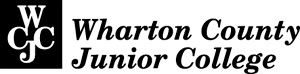 June 2017 Revision. . .Required Course Materials: This textbook is required for all written assignments: David M. Kennedy, Lizabeth Cohen, and Mel Piehl, The Brief American Pageant: A History of the Republic, 9th edition. It is the one-volume edition containing 41 chapters and is used for both History 1301 and History 1302. The ISBN is 9781337124645; however, that ISBN is a “bundle” and includes both the textbook and an online program called Mindtap. In this course, we will not use Mindtap.. . .Grading Scale:This is a 1000-point course, with points added as you earn them. You can see your current total in Blackboard. At the end of each Unit, I post an Announcement in Blackboard to help you determine your current letter grade. If the grade is lower than you want, please ask for help. The Final Letter Grade is determined by this scale:Grading Formula: - This is also in your syllabus but with a few extra words and in bullets.The 1000-point course consists of these points, withthe first 2 being general assignments, the middle 3 being objective assignments (gradable by computer or a Scan-Tron), and the last being written assignmentsThe assignments are:  10 – Getting Started quiz and activities, with a class day to get ahead in your work – Means?  90 –Self-Management and Participation to help you – Means?200 – Learning Quizzes– Means?300 – 3 Unit Exams @ 100 points each Means?100 – Comprehensive Final Exam– Departmental policy is an F for the course if you do not take it. – Means?300—Those 300 points are the required 30% of your letter grade for written work. In this course, written work  consists of:40 - Evidence Quizzes on the basics of evidence with history @ 40 points60 - 3 Video Forms (informal writings where you complete a form on a video provided for the Unit @ 20 points each). You sign up for which one of the videos in the Unit that you will do. They are due to me on the date on the signup form for that specific video. 200 - 2 formal writings about primaries @ 100 points eachAnd what do this combination of things about the written work mean to you?Semester and YearCRN Course Prefix, Num. and TitleInstructorTelephoneEmail / WebpageOffice Hours / LocationClass Days / Time / LocationCourse Catalog DescriptionInstructor’s Grading FormulaInstructor’s Grading ScaleInstructor’s Attendance PolicyADA StatementThe college will make reasonable accommodations for students with documented disabilities. Students wishing to receive accommodations must contact the Office of Disability Services, located in the Pioneer Student Center, Room 313, at the Wharton campus or by phone at (979) 532-6384. Students must request accommodations from the Office of Disability Services prior to each semester. Please note that accommodations provided are not retroactive. Additional information can be found on the web at the Office of Disability Services. Link Address: http://wcjc.edu/About-Us/administration/offices/student-services/disability-services.aspx.Misconduct Statement Misconduct for which discipline may be administered at WCJC includes, but is not limited to, cheating, plagiarism, or knowingly furnishing false information to the college (plagiarism and cheating refer to the use of unauthorized books, notes, or otherwise securing help in a test, copying tests, assignments, reports, or term papers).Last Day to Drop with a “W”Point RangeFinal Letter Grade895 – 1000 A (exceptional)795 – 894B (above average)695 – 794C (average)595 – 694D (below average)Below 595F (failing)